1 Найти токи в схеме в режиме аварии2 построить векторную диаграмму3 проверить баланс активных и реактивных мощностей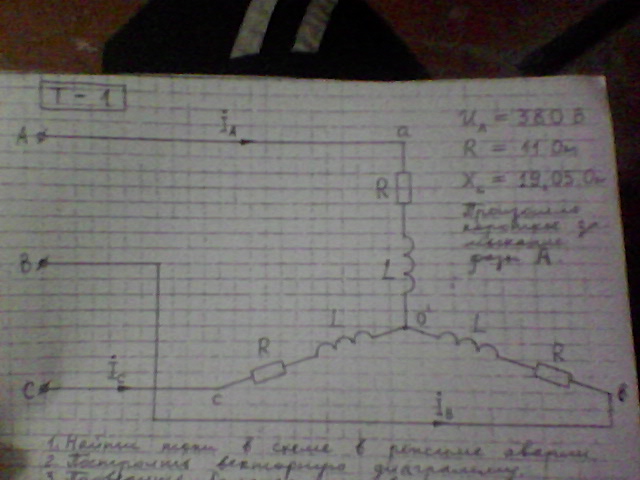 